ПринятоПедагогическим советомПротокол от  «19»  июня 2023г.№ ____13____Положение о формах, периодичности и порядке текущего контроля успеваемости и промежуточной аттестации обучающихся Муниципального бюджетного общеобразовательного учреждения«Средняя общеобразовательная школа №80 им. В.С. Тарасова»г. Ижевска​Приказ № 01-03/143от _25__ августа 2023 г.Общие положения1.1. Настоящее Положение определяет формы, периодичность, порядок текущего контроля успеваемости и промежуточной аттестации обучающихся, их перевод в следующий класс, на следующий уровень образования, регулирует систему оценок в МБОУ «СОШ №80» (далее – Школа), осуществляющей образовательную деятельность по реализуемым ею образовательным программам в соответствии с законодательством Российской Федерации.  Действие настоящего Положения распространяется на всех обучающихся, принятых в школу по образовательным программам начального, основного и среднего общего образования, а также на родителей (законных представителей) детей и педагогических работников, участвующих в реализации указанных образовательных программ.1.2.  Настоящее Положение разработано в соответствии:- с Федеральным законом Российской Федерации «Об образовании в Российской Федерации» от 29.12.2012 года № 273-ФЗ (с изменениями и дополнениями),- Федеральным государственным образовательным стандартом начального общего образования обучающихся с ограниченными возможностями здоровья, утвержденным приказом Минобрнауки от 19 декабря 2014 года №1598 (с изменениями и дополнениями),- Федеральным государственным образовательным стандартом начального общего образования, утвержденным приказом Минобрнауки от 31 мая 2021 года №286 (с изменениями и дополнениями), - Федеральным государственным образовательным стандартом основного общего образования, утвержденным приказом Минобрнауки от 31 мая 2021 года №287 (с изменениями и дополнениями),- Федеральным государственным образовательным стандартом среднего общего образования, утвержденным приказом Минобрнауки от 17 мая 2021 года №413 (с изменениями и дополнениями), - Приказом Минпросвещения России и Федеральной службы по надзору в сфере образования и науки от 4 апреля 2023 года №232/551 «Об утверждении Порядка проведения государственной итоговой аттестации по образовательным программам основного общего образования»,- Приказом Минпросвещения России и Федеральной службы по надзору в сфере образования и науки от 4 апреля 2023 года №232/552 «Об утверждении Порядка проведения государственной итоговой аттестации по образовательным программам среднего общего образования»,- Приказом Минпросвещения РФ от 02 сентября 2020 года №458 «Об утверждении Порядка приема граждан на обучение по образовательным программам начального общего, основного общего и среднего общего образования» (с изменениями и дополнениями),- Приказом Министерства просвещения РФ от 22 марта 2021 года №115 «Об утверждении Порядка организации и осуществления образовательной деятельности по основным общеобразовательным программам- образовательным программам начального общего, основного общего и среднего общего образования» (с изменениями и дополнениями), - Постановлением Главного санитарного врача от 28.09.2020 №28 «Об утверждении санитарных правил СП 2.4.3648-20 «Санитарно-эпидемиологические требования к организации воспитания и обучения, отдыха и оздоровления детей и молодежи» (с изменениями и дополнениями)  - Уставом МБОУ «СОШ №80» и других нормативных правовых актов Российской Федерации, регламентирующих деятельность общеобразовательных организаций. Регулирует содержание и порядок организации текущей и промежуточной аттестации.- ООП НОО, ООП ООО, ООП СОО1.3. Все вопросы об оценках, формах и сроках проведения промежуточной аттестации учащихся, не урегулированные настоящим Положением, разрешаются на основании решений Учредителя и нормативных актов вышестоящих органов управления образованием.1.4. Текущих контроль успеваемости и промежуточная аттестация являются частью внутренней системы оценки качества образования (далее ВСОКО) и отражают динамику индивидуальных образовательных достижений учащихся в соответствии с планируемыми результатами освоения ООП соответствующего уровня образования. Освоение образовательной программы, в том числе отдельной части или всего объема учебного предмета, курса, дисциплины (модуля) общеобразовательной программы, сопровождается текущим контролем успеваемости и промежуточной аттестации обучающихся в школе. Образовательные достижения учащихся подлежат текущему контролю успеваемости и промежуточной аттестации в обязательном порядке по предметам, включенным в учебный план класса (группы), в котором(ой) они обучаются.Формы, периодичность и порядок проведения текущего контроля успеваемости и промежуточной аттестации обучающихся определяются школой самостоятельно. 1.4. Результаты, полученные в ходе текущего контроля успеваемости и промежуточной аттестации за отчетный период (учебный год, полугодие, четверть), являются документальной основой для составления ежегодного публичного доклада руководителя о результатах деятельности ОО и отчета о самообследовании, публикуются на его официальном сайте в установленном порядке с соблюдением положений Федерального закона от 27.07.2006 № 152- ФЗ «О персональных данных».1.5. Промежуточная аттестация – это форма контроля знаний обучающихся 1-11 классов, средство диагностики состояния образовательного процесса и основных результатов учебной деятельности, установление уровня достижения результатов освоения учебных предметов, курсов, дисциплин (модулей), предусмотренных образовательной программой. Промежуточная (текущая) аттестация обучающихся включает в себя поурочное, тематическое, почетвертное (полугодовое) оценивание результатов учебы. Освоение образовательной программы, в том числе отдельной части или всего объема учебного предмета, курса образовательной программы, сопровождается промежуточной аттестацией обучающихся, проводимой в формах и порядке, установленном настоящим Положением. Промежуточная (годовая) аттестация может проводится по итогам учебного года в виде аттестации без испытаний и с проведением испытаний. Промежуточная аттестация без испытаний является обязательной для обучающихся 2-11 классов и подразделяется на формы:аттестация по итогам учебной четверти во 2-9 классах;аттестация по итогам полугодия в 10-11 классах;аттестация по итогам учебного года во 2-11 классах.Промежуточная (годовая) аттестация может проводится с испытания во 2-8, 10 классах.1.6. Целями текущей и промежуточной аттестации обучающихся являются:- установление фактического уровня теоретических знаний по предметам учебного плана, практических умений и навыков;- соотнесение результатов обучения требованиям образовательного стандарта;- контроль за выполнением учебных программ и календарно-тематического графика изучения учебных предметов.1.7. Промежуточная аттестация осуществляется в виде выставления отметок обучающимся по пятибалльной шкале.1.8. Результаты промежуточной аттестации с проведением испытаний учитываются при выставлении годовых отметок.2. Промежуточная (текущая) аттестация обучающихся (предметная и внеурочная)2.1. Текущей аттестации подлежат обучающиеся всех классов школы.Текущая аттестация осуществляется в следующих формах:- проведение работ контрольного характера с выставлением обучающимся индивидуальных текущих отметок успеваемости по результатам выполнения данных работ в журнал;- проведение работ практического характера с выставлением учащимся индивидуальных текущих отметок успеваемости по результатам выполнения данных работ в журнал; - проведение работ творческого характера с выставлением обучающимся индивидуальных текущих отметок успеваемости по результатам выполнения данных работ в журнал;- выведение во 2-9 классах четвертных, в 10-11 классах – полугодовых отметок успеваемости учащихся путем обобщения текущих отметок успеваемости, выставленных учащимся в течение соответствующей учебной четверти (учебного полугодия) в соответствии с правилами математического округления.2.2. Текущая аттестация учеников 1-х классов в течение учебного года осуществляется качественно без фиксации достижений в журналах в виде отметок (безотметочно).2.3. Форму текущей аттестации определяет учитель с учетом контингента обучающихся, содержания учебного материала и используемых им образовательных технологий.2.4. Устные и письменные ответы обучающихся оцениваются по пятибалльной шкале. Отметка за устный ответ заносится в журнал в день проведения опроса. Отметка за выполненную письменную работу может быть выставлена в классный журнал к следующему уроку, за исключением:а) отметки за творческие работы по русскому языку и литературе в 5-8 классах – не позднее, чем через неделю после их проведения;б) отметки за сочинение в 10 классах по русскому языку и литературе - не более чем через 14 дней.2.5. Обучающиеся по индивидуальным учебным планам, аттестуются только по предметам, включенным в этот план, ученики, временно обучающиеся в лечебных учреждениях, аттестуются на основе предоставляемых ими итогов аттестации, заверенных печатью данных заведений.2.6 Обучающиеся, пропустившие по независящим от них обстоятельствам более половины учебного времени, за текущий аттестационный период не аттестуются; вопрос об аттестации таких учащихся решается на заседании Педагогического совета организации, на котором присутствуют родители (законные представители) учащегося. Текущий контроль осуществляется в индивидуальном порядке, в соответствии с индивидуальным графиком, согласованным с Педагогическим советом школы и родителями (законными представителями) учащихся. 2.7. В условиях сложной эпидемиологической ситуации (пандемия), при организации обучения в дистанционном режиме с использованием смешанных форм обучения, результатом текущего контроля успеваемости обучающихся является оценивание уровня в соответствии с государственными образовательными стандартами по учебным четвертям в 2-9 классах и полугодиям в 10 – 11 классах. Формы текущего контроля успеваемости в условиях дистанционного обучения: контрольные (зачетные) работы, устные (при помощи онлайн связи или в записи) и письменные (в т.ч. выполненные с использованием образовательных платформ) ответы, выполнение проектных или творческих заданий и др. К письменным ответам относятся: письменные отчеты по работе с текстом; проверочные; контрольные; творческие работы; письменные ответы на вопросы теста; сочинения; изложения; рефераты и др. К устным ответам относятся: ответ обучающегося на один или систему вопросов в форме рассказа, беседы, собеседования, зачет и др., зафиксированный с помощью записывающего оборудования или представленный при онлайн работе с обучающимся. При проведении текущего контроля успеваемости в условиях дистанционного обучения обучающихся по возможности используют информационно - коммуникационные технологии. Поурочный контроль и контроль по темам: • поурочный контроль осуществляется исходя из следующих норм: при недельной предметной нагрузке 4 и более часа – не менее 2-х раз в неделю, при нагрузке 2-3 часа – не менее 1 раза в неделю, при нагрузке 1 час – 1 раз в две недели; • контроль по темам осуществляется согласно планированию; • поурочный контроль и контроль по темам в условиях дистанционного обучения должен ориентироваться на формирование минимальных базовых умений обучающихся, которые они способны освоить самостоятельно. Темы, сложные для самостоятельного изучения, рекомендуется перенести на следующий учебный год. Проведение диагностических мероприятий текущего контроля успеваемости в конце четверти, полугодия относится к компетенции заместителя директора по УВР, а текущий контроль успеваемости в течение четверти – к компетенции педагога. Не допускается снижение отметки за работу, представленную позже заявленного педагогом срока. Отметки текущего контроля успеваемости должны своевременно выставляться вэлектронный журнал. Отметки текущего контроля успеваемости должны сопровождаться комментариями педагога о правильности выполнения заданий в обратной связи с обучающимся, родителем (законным представителем) обучающегося. Классные руководители еженедельно, заместитель директора школы не реже одного раза в месяц контролируют ход текущего контроля успеваемости обучающихся. 2.8. Согласно пункту 2.3 Особенностей режима рабочего времени и времени отдыха педагогических и иных работников организаций, осуществляющих образовательную деятельность, утвержденных приказом Минобрнауки России от 11 мая 2016 г. № 536, ведение учителями журнала и дневников обучающихся осуществляется в электронной (либо в бумажной) форме. Одновременное ведение (дублирование) журнала успеваемости в электронном и бумажном виде не допускается.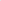     2.9. Не допускается выставление учащемуся неудовлетворительной отметки при проведении текущего контроля успеваемости после длительного пропуска занятий по уважительной причине.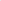 3. Промежуточная (годовая) аттестация обучающихся (предметная и внеурочная)3.1. Во 2-8, 10 классах промежуточная (годовая) аттестация обучающихся проводится на основании решения Педагогического совета школы, на заседании которого определяются сроки, формы и перечень учебных дисциплин: не более двух в 2-8 классах и не более трех в 10 классах. 3.2. Сроки проведения определяются решением Педагогического совета, но не позднее, чем за 2 месяца до начала промежуточной (годовой) аттестации и доводятся до сведения всех участников образовательного процесса.3.3. Формы организации промежуточной (годовой) аттестации утверждаются Педагогическим советом школы и могут включать: устный ответ по билетам, тестирование, контрольные работы, комплексная работа, тест, диктант, диктант с грамматическим заданием, сочинение, дифференцированный зачет, реферат, индивидуальный проект, творческая работа, портфолио, комплексную работу по предметам у обучающихся по ФГОС, ВПР и других формах.3.4. График проведения промежуточной (годовой) аттестации обучающихся составляется и контролируется заместителем директора по УВР, утверждается директором школы.Промежуточная аттестация с проведением испытаний в 10-х классах может проводится в апреле и мае; во 2-4 классах – в апреле и мае, в 5-8 классах – в мае.3.5. Материалы для проведения промежуточной (годовой) аттестации разрабатываются учителями-предметниками на основе общеобразовательных программ и согласовываются на заседании предметных комиссий, сдаются за две недели до аттестационного периода заместителю директора. 3.6. Промежуточную аттестацию проводит учитель – предметник, работающий в данном классе, в присутствии ассистента.3.7. Отметки за промежуточную (годовую) аттестацию заносятся в журнал в системе АИС «Электронная школа» в графу даты проведения промежуточной (годовой) аттестации до выставления учителями-предметниками четвертной (полугодовой) отметки.3.8.  Отметка обучающихся за четверть, полугодие, год выставляется с учетом итогов промежуточной (годовой) аттестации.3.9. Годовые отметки выставляются не позднее, чем за 3 дня до окончания учебного года. При выведении годовых отметок обучающимся необходимо выставлять отметки как среднее арифметическое четвертных (полугодовых) в соответствии с правилами математического округления. Классные руководители обязаны довести до сведения обучающихся и их родителей (законных представителей) итоги аттестации и решение Педагогического совета школы о переводе обучающихся.3.9. От годовой промежуточной аттестации на основании справок из медицинских учреждений могут быть освобождены дети-инвалиды, при условии, что они успевают по всем предметам.3.10. На основании решения Педагогического совета школы могут быть освобождены от годовой аттестации обучающиеся:• имеющие отличные отметки за год по всем предметам, изучаемым в данном учебном году по решению Педагогического совета;• призеры районных, республиканских, региональных предметных олимпиад и конкурсов; победители и призеры НПК;• по состоянию здоровья: заболевшие в период аттестации, могут быть освобождены на основании справки установленного образца из медицинского учреждения;• учащиеся, обучающиеся на дому;• в связи с пребыванием в оздоровительных образовательных учреждениях санаторного типа для детей, нуждающихся в длительном лечении;• в связи с нахождением в лечебно-профилактических учреждениях более 4-х месяцев.3.11. Список обучающихся, освобожденных от годовой аттестации утверждается приказом руководителя школы.3.12. Расписание проведения годовой промежуточной аттестации доводится до сведения педагогов, обучающихся и их родителей (законных представителей) не позднее, чем за две недели до начала аттестации.3.13.  Материалы промежуточной аттестации (КИМ-ы, протоколы, письменные работы, анализ письменных работ и др.) хранятся в течение года.3.14. Обучающиеся имеют право досрочно сдать промежуточную аттестацию в связи с отъездом на учебно-тренировочные сборы, соревнования, на санаторно-курортное лечение и т.д. по заявлению родителей (законных представителей).3.14. Досрочная промежуточная аттестация осуществляется на основании заявления родителей (законных представителей) документов, подтверждающих её необходимость.3.15.  Неудовлетворительные результаты промежуточной аттестации по одному или нескольким учебным предметам или не прохождение промежуточной аттестации при отсутствии уважительных причин признаются академической задолженностью.3.16. Обучающиеся обязаны ликвидировать академическую задолженность.3.15. Обучающиеся имеют право ознакомиться со своей письменной работой, проверенной аттестационной комиссией, и в случае несогласия с выставленной отметкой в трехдневный срок подать апелляцию в письменной форме в конфликтную комиссию.3.14. Заявления обучающихся и их родителей (законных представителей), не согласных с результатами годовой промежуточной аттестации или итоговой отметкой по учебному предмету рассматриваются в установленном порядке конфликтной комиссией. 3.15. Решение комиссии оформляется протоколом и утверждается приказом директора школы.3.16. Протокол хранится в личном деле обучающегося.3.17.  Отметки за работу по учебному предмету, вынесенному на промежуточную (итоговую) аттестацию, выставляются в журнал. Данная отметка влияет на выставление отметки за IV четверть или II полугодие. 3.18. Итоговая отметка по учебному предмету выставляется как средняя арифметическая среднего балла по данному предмету в системе АИС «Электронная школа» и положительной отметки за письменную работу, вынесенную на промежуточную (итоговую) аттестацию.  3.19. Обучающиеся, получающие образование в форме семейного образования проходят промежуточную аттестацию в порядке и формах, определенных нормативными документами.3.20. Успеваемость обучающихся, занимающихся по индивидуальному учебному плану, подлежит текущему контролю по предметам, включенным в этот план.3.21. Освоение обучающимися образовательных программ основного общего и среднего общего образования завершается итоговой аттестацией, которая является обязательной. К государственной итоговой аттестации допускаются обучающиеся, не имеющие академической задолженности и в полном объеме выполнившие учебный план или индивидуальный учебный план по соответствующим образовательным программам.3.22. Для упорядочивания системы оценочных процедур в школе рекомендуется:-проводить оценочные процедуры по каждому учебному предмету в одной параллели классов не чаще 1 раза в 2,5 недели. При этом объем учебного времени, затрачиваемого на проведение оценочных процедур, не должен превышать 10% от всего объема учебного времени, отводимого на изучение данного учебного предмета в данной параллели в текущем учебном году; 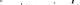 - не проводить оценочные процедуры на первом и последнем уроках, за исключением учебных предметов, по которым проводится не более 1 урока в неделю, причем этот урок является первым или последним в расписании; -не проводить для обучающихся одного класса более одной оценочной процедуры в день; - при проведении оценочной процедуры учитывать необходимость реализации в рамках образовательной деятельности таких этапов, как проверка работ обучающихся, формирование массива результатов оценочной процедуры, анализ результатов учителем, разбор ошибок, допущенных обучающимися при выполнении работы, отработка выявленных проблем, при необходимости - повторение и закрепление материала.3.23. Для обеспечения открытости и доступности информации о системе образования в образовательной организации формируется единый график проведения оценочных процедур с учетом учебных периодов, принятых в школе.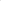 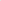 3.24. График может быть утвержден как отдельным документом, так и в рамках имеющихся локальных нормативных актов общеобразовательной организации, устанавливающих формы, периодичность, порядок текущего. контроля успеваемости и промежуточной аттестации обучающихся. 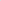 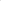 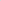   3.25. Готовый график размещают на сайте образовательной организации не позднее чем через 2 недели после начала учебного года, либо после начала полугодия, четверти.3.26. График может быть скорректирован при наличии изменений учебного плана, вызванных:- эпидемиологической ситуацией; -участием школы в проведении национальных или международных исследованиях качества образования в соответствии с Приказом Миннауки и высшего образования Российской Федерации МЛ 684/694/1377 от 18.12.2019 года «Об осуществлении Федеральной службой по надзору в сфере образования и науки, Министерством просвещения Российской Федерации и Министерством науки и высшего образования Российской Федерации мониторинга системы образования в части результатов национальных и международных исследований качества образования и иных аналогичных оценочных мероприятий, а также результатов участия обучающихся в указанных исследованиях и мероприятиях» в случае, если такое участие согласовано после публикации школой графика;- другими значимыми причинами.В случае корректировки графика его актуальная версия размещается на сайте Школы.3.27. Промежуточная аттестация в 5-11 классах проводится по учебным предметам, курсам, дисциплинам (модулям), предусмотренным образовательной программой.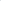 В 9 и 11 классах проводится годовая промежуточная аттестация без аттестационных испытаний по итогам учебной четверти (полугодия) и года на основании текущих отметок и результатов всех видов работ за определенный период, а также итоговых контрольных работ по всем предметам учебного плана.3.28. В классах с углубленным изучением отдельных предметов проводится контрольная работа по предметам согласно профилю.3.29. Аттестационные материалы разрабатываются учителями, ведущимиаттестационный предмет, под руководством руководителей школьных методических комиссий.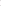 3.30. Содержание аттестационных материалов должно соответствовать содержанию учебной программы по предмету для соответствующего класса.3.31. Продолжительность промежуточной аттестации устанавливается в 40 минут во 2-6 классах, в 7- 8 классах от 40 до 60 минут, и от 40 до 90 минут в 9-11 классах.3.32 Процесс проведения промежуточной аттестации оформляется протоколом и фиксируется в классном журнале.3.33.  Результаты промежуточной аттестации оцениваются по пятибалльной системе.3.34.   Отметки за все устные формы объявляются учащимся сразу же после завершения аттестации.3.35Отметки за письменные формы объявляются после проверки письменных работ членами аттестационной комиссии.3.36. Сведения о результатах промежуточной аттестации доводятся до учащихся и их родителей (законных представителей) в течение трех рабочих дней с момента проведения промежуточной аттестации посредством электронного журнала и электронного дневника учащегося.4. Формы промежуточной аттестации внеурочной деятельности4.1. Промежуточная аттестация обучающихся проводится с использованием контрольно-измерительных материалов, разработанных педагогом в программе курса внеурочной деятельности. В зависимости от специфики, особенностей выбранного направления, вида аттестации формы проведения могут быть следующие:4.2. Промежуточная аттестация по внеурочной деятельности может быть
- индивидуальной - защита портфолио в конце учебного года на уровне классного
коллектива.
- групповой - отчет, защита проекта, выставки творчества, смотры, концерты, спектакли,
спортивные соревнования, турниры, игры, результаты исследований, фестиваль, учебно-
исследовательская конференция и другие.4.3. Содержание проведения промежуточной аттестации определяется направленностью внеурочной деятельности, содержанием программ курсов внеурочной деятельности, в соответствии с результатами освоения курса внеурочной деятельности.4.4. При проведении промежуточной аттестации обучающихся в целях осуществления единого подхода и проведения сравнительного анализа применяется критериальная система оценивания.Педагог самостоятельно определяет максимальное количество возможных критериев с учетом специфики реализуемой программы курса внеурочной деятельности. Для оценивания результатов используется уровневая система, позволяющая оценить уровень результатов, оформляется в виде зачета/незачета:Высокий уровень – означает, что обучающийся овладел практически всеми умениями и навыками, предусмотренными программой курса внеурочной деятельности, а также способен самостоятельно выполнять задания в рамках изученного по программе материала;Средний уровень – означает, что обучающийся овладел, в целом, требуемыми
умениями и навыками, предусмотренными программой курса внеурочной деятельности,
однако выполняет задания на основе образца, почти не прибегая к помощи извне.Низкий уровень – означает, что обучающийся недостаточно овладел практически
всеми умениями и навыками, предусмотренными программой курса внеурочной
деятельности, поэтому он в состоянии выполнить лишь простейшие практические задания, однако прибегает к помощи достаточно часто.Критический уровень, «незачет» – означает, что обучающийся не овладел умениями и навыками, предусмотренными программой курса внеурочной деятельности. Перед началом обучения по программе курса внеурочной деятельности педагог знакомит обучающихся с системой оценивания, которая применяется при проведении промежуточной аттестации.5. Перевод обучающихся5.1. Обучающиеся, освоившие в полном объеме образовательную программу учебного года и прошедшего промежуточную аттестацию, переводятся решением Педагогического совета школы в следующий класс.5.2. Неудовлетворительные результаты промежуточной аттестации по одному или нескольким учебным предметам, курсам, дисциплинам (модулям) образовательной программы или непрохождение промежуточной аттестации при отсутствии уважительных причин признаются академической задолженностью.                   5.3. Обучающиеся, имеющие академическую задолженность по предметам, переводятся в следующий класс условно.5.4. Классные руководители итоги аттестации, а также решение Педагогического совета об освоении программы и переводе обучающихся в следующий класс обязаны довести до сведения обучающихся и их родителей (законных представителей) в трехдневный срок.5.5. Обучающиеся, имеющие академическую задолженность, вправе пройти промежуточную аттестацию по соответствующим учебному предмету, курсу, дисциплине (модулю) не более двух раз в сроки, определяемые школой, в пределах одного года с момента образования академической задолженности. В указанный период не включаются время болезни обучающегося, нахождение его в академическом отпуске или отпуске по беременности и родам.5.6. Для проведения промежуточной аттестации во второй раз образовательной организацией создается комиссия.  Обучающиеся в образовательной организации по образовательным программам начального общего, основного общего и среднего общего образования, не ликвидировавшие в установленные сроки академической задолженности с момента ее образования, по усмотрению их родителей (законных представителей) оставляются на повторное обучение, переводятся на обучение по адаптированным образовательным программам в соответствии с рекомендациями психолого-медико-педагогической комиссии либо на обучение по индивидуальному учебному плану.5.7.  Заместитель директора по УВР составляет график ликвидации академической задолженности, с которым знакомит родителей (законных представителей), определяет состав комиссии для проведения промежуточной аттестации во второй раз.  Количественный и персональный состав предметной комиссии определяется приказом директора школы. В комиссию входят не менее трех человек. 5.8. Члены комиссии: - присутствуют в соответствии со сроками на аттестации;- осуществляют контроль за соблюдением прав учащихся; - проверяют в соответствии с нормативами работу, оценивают, заверяют собственной подписью.Решение комиссии оформляется протоколом промежуточной аттестации.  5.9. Обучающийся может получить необходимые консультации в пределах одного учебного часа по предмету перед аттестацией, получать информацию о сроках и датах работы комиссий по сдаче академической задолженности, получать помощь педагога-психолога и других специалистов школы.5.10. Родители (законные представители) учащихся обязаны: - создать условия учащемуся для ликвидации академической задолженности;- обеспечить контроль за своевременностью ликвидации учащимся академической задолженности;- нести ответственность за ликвидацию учащимся академической задолженности в сроки, установленные для пересдачи.5.11. Родители (законные представители) имею право присутствовать на консультации и процедуре проведения промежуточной аттестации. 5.12. По итогам повторной промежуточной аттестации директором школы издается приказ о ликвидации задолженности на основании решения Педагогического совета о переводе обучающегося, который классным руководителем доводится до сведения учащегося и его родителей (законны представителей).5.13. Обучающиеся, не освоившие образовательную программу предыдущего уровня, не допускаются к обучению на следующий уровень образования.5.14. Родителям (законным представителям) обучающегося должно быть своевременно вручено письменное сообщение о неудовлетворительных отметках, полученных им в ходе промежуточной аттестации, и решение Педагогического совета о повторном обучении в данном классе или условном переводе обучающегося в следующий класс после прохождения им повторной промежуточной аттестации.5.15. Общеобразовательная организация информирует родителей (законных представителей) обучающегося о необходимости принятия решения об организации дальнейшего обучения обучающегося5.16. Перевод учащегося в следующий класс осуществляется по решению Педагогического совета школы.6. Права и обязанности участников процесса текущего контроля успеваемости и промежуточной аттестации. 6.1. Участниками процесса текущего контроля успеваемости и промежуточной аттестации считаются: обучающийся и педагог, преподающий предмет в классе, администрация. Права обучающегося представляют его родители (законные представители).6.2. Учитель, осуществляющий текущий контроль успеваемости и промежуточную аттестацию обучающихся имеет право:- разрабатывать материалы для промежуточной аттестации;-проводить процедуру аттестации и оценивать качество усвоения обучающимися   содержания учебных программ, соответствие уровня подготовки требованиям государственного образовательного стандарта /ФГОС нового поколения;-давать педагогические рекомендации обучающимся и их родителям (законным представителям) по методике освоения минимальных требований к уровню подготовки по предмету. 6.3.  Школа может организовать обучение в дистанционном режиме, используя смешанную форму (сочетание классического дистанционного обучения и онлайн-уроков) по расписанию занятий, утвержденному директором, в соответствии с учебным планом по каждой дисциплине, предусматривая дифференциацию по классам и сокращение времени проведения урока до 30 минут. Педагог, осуществляющий текущий контроль успеваемости, обязан: - организовать работу обучающегося по освоению тем в дистанционном режиме с использованием различных средств (учебников на печатной основе, электронных учебников, образовательных платформ, видеоуроков и т.д.) - проводить процедуру текущего контроля успеваемости и оценивать качество усвоения обучающимися содержания учебных тем, соответствие уровня подготовки обучающихся базовым требованиям государственного образовательного стандарта;- давать педагогические рекомендации обучающимся и их родителям (законным представителям) по методике освоения минимальных требований к уровню подготовки по предмету6.4. Педагог в ходе текущего контроля успеваемости не имеет права: - использовать содержание предмета, не предусмотренное учебными программами при разработке материалов для всех форм текущего контроля успеваемости; - использовать методы и формы, не апробированные или не обоснованные в научном и практическом плане, без разрешения директора Школы; - оказывать давление на обучающихся, проявлять к ним недоброжелательное, некорректное отношение. 6.5. Классный руководитель обязан проинформировать родителей (законных представителей) о результатах текущего контроля успеваемости и промежуточной аттестации их ребенка. В случае неудовлетворительной промежуточной аттестации обучающегося письменно уведомить его родителей (законных представителей) о решении Педагогического совета, а также о сроках и формах ликвидации задолженности. Уведомление с подписью родителей (законных представителей) хранится у заместителя директора по УВР.6.6. Обучающийся имеет право проходить все формы текущего контроля успеваемости и промежуточной аттестации за текущий учебный год в порядке, установленном настоящим Положением.Имеет право:- на информацию о перечне предметов, выносимых на промежуточную аттестацию;-на ознакомление с темами творческих работ, темам, подлежащими контролю;-на информацию о сроках аттестации;- на консультации учителя-предметника по вопросам, выносимым на контроль.6.7. Обучающийся обязан выполнять требования, определенные настоящим Положением. 6.8. Родители (законные представители) обучающегося имеют право: - знакомиться с формами и результатами текущего контроля успеваемости и промежуточной аттестации обучающегося, нормативными документами, определяющими их порядок, критериями оценивания; - обжаловать результаты промежуточной аттестации их ребенка в случае нарушения Школы   процедуры промежуточной аттестации. 6.9. Родители (законные представители) обязаны: - предоставить ребенку возможность обучения в условиях самоизоляции и дистанционной работы, соблюдать требования всех нормативных документов, определяющих порядок проведения текущего контроля успеваемости и промежуточной аттестации обучающегося; - вести контроль текущей успеваемости своего ребенка, результатов его промежуточной аттестации; - оказывать посильное содействие своему ребенку в освоении тем предмета, ликвидации академической задолженности по предмету в случае перевода ребенка в следующий класс условно; - в случае не ликвидации академической задолженности обучающимся принять решение о его дальнейшем обучении: повторно, по адаптированной программе в соответствии с рекомендациями ПМПК, по индивидуальному учебному плану. Имеют право:-знакомиться с формами и результатами текущего контроля успеваемости и промежуточной аттестации обучающегося, нормативными документами, определяющими их порядок критериями оценивания;-знакомиться с результатами аттестации их детей;-обжаловать результаты аттестации их ребенка в случае нарушения школой процедуры аттестации или неудовлетворенности результатами аттестации.6.10. Промежуточная аттестация обучающихся 1-11 классов может быть проведена   с использованием электронного обучения и дистанционных образовательных технологий (далее ЭО и ДОТ). С учетом сложной эпидемиологической ситуации (в условиях пандемии) Школа может отменить проведение промежуточной аттестации обучающихся 2-4, 5-8, 10 классов в форме переводных экзаменов или организовать проведение по одному предмету в тестовой форме. Решение об организации данного вида деятельности закрепляется приказом директора Школы.6.10.1. В ходе проведения промежуточной аттестации с использованием ЭО и ДОТ обучающиеся и учитель могут взаимодействовать следующим образом: - синхронно, используя средства коммуникации и одновременно взаимодействуя друг с другом (онлайн);- асинхронно, когда обучающийся выполняет какую-либо самостоятельную работу (офлайн), а учитель оценивает правильность её выполнения и дает рекомендации по результатам учебной деятельности.Выбор порядка взаимодействия определяется конкретными видами занятий и (или) техническими возможностями Школы и обучающегося.6.10.2. Формами текущего контроля обучающихся при ЭО и ДОТ могут являться: 1. Письменная проверка знаний - письменный ответ на один или систему вопросов (заданий).  К письменным ответам относятся: домашние, проверочные, самостоятельные, контрольные, творческие, исследовательские, проектные работы, письменные отчеты о наблюдениях, письменные ответы на вопросы теста, сочинения, изложения, диктанты, рефераты и др.;2. Устная проверка – при использовании электронных технологий, позволяющих вести онлайн-уроки и (или) беседу с обучающимися;3. Тестовая онлайн проверка при использовании соответствующих образовательных ресурсов.6.10.3. В условиях электронного обучения с применением дистанционных образовательных технологий возможно проведение промежуточной (итоговой) аттестации обучающихся 2-8, 10 классов в режиме онлайн и может быть назначена с 09.00до 17.00 по местному времени. Продолжительность проведения работы в рамках промежуточной (итоговой) аттестации в условиях применения ЭО с использованием ДОТ не может превышать 120 минут (с учетом динамических пауз).6.10.4.  В случае возникновения в ходе поведения работы в рамках промежуточной (итоговой) аттестации при удаленном доступе сбоя технических средств обучающихся, устранить которые не удается в течение 15 минут, дальнейшая работа не проводится, учитель предметник фиксирует в протоколе проведения промежуточной (итоговой) аттестации неявку обучающегося по уважительной причине, с правом выполнения работы в другой день.6.10.4. Ссылка для обучающихся на задания в рамках промежуточной (итоговой) аттестациидолжна быть размещена на официальном сайте Школы, не менее чем за 1 час до начала работы и открыта для получения заданий не менее чем за 10 минут до начала работы. Консультации по предметам, вынесенным на промежуточную (итоговую) аттестацию, для обучающихся проводится в онлайн режиме по согласованию с учителем-предметником, посещение онлайн консультаций обучающимся является самостоятельным выбором. 6.10.5. Школа: - определяет нормативную базу проведения текущего контроля успеваемости и промежуточной аттестации обучающегося, их порядок, периодичность, формы, методы в рамках своей компетенции. - в случае отказа родителей (законных представителей) от принятия решения об обучении условно переведенного и не ликвидировавшего академической задолженности, формирует пакет документов для обращения в КДН и другие структуры, контролирующие исполнение родителями обязанностей по обучению несовершеннолетнего.6.12. При проведении промежуточной аттестации обучающихся 2-11 классов рекомендуется включать задания на оценку планируемых результатов освоения основной образовательной программы, в том числе с учетом несформированных умений, видов деятельности, характеризующих достижение планируемых результатов освоения ООП НОО по ФГОС НОО и /или по ФГОС ООО на основе результатов ВПР. 7. Обязанности администрации в период подготовки, проведения и после завершения промежуточной аттестации обучающихся. 7.1. В период подготовки к промежуточной аттестации обучающихся администрация Школы: - организует обсуждение на заседании Педагогического совета вопросов о порядке и формах проведения промежуточной аттестации обучающихся; - доводит до сведения всех участников образовательного процесса сроки и перечень предметов, по которым организуется промежуточная аттестация обучающихся, а также формы ее проведения; - формирует список организаторов проведения промежуточной аттестации по учебным предметам; - организует необходимую консультативную помощь обучающимся при их подготовке к промежуточной аттестации. 7.2. После завершения промежуточной аттестации администрация Школы: - организует обсуждение ее результатов на заседаниях школьных методических объединений и Педагогического совета; - организует заполнение ведомости результатов промежуточной аттестации, процедуру оповещения родителей через классных руководителей, процедуру оповещения обучающихся о результатах их промежуточной аттестации; - организует хранение фонда оценочных материалов и результатов промежуточной аттестации.8. Планируемые результаты освоения обучающимися ФОП  В соответствии с ФГОС ООО основным объектом системы оценки результатов образования, её содержательной и критериальной базой выступают требования Стандарта, которые конкретизируются в планируемых результатах освоения обучающимися федеральной образовательной программы основного общего образования.Система оценки достижения планируемых результатов освоения федеральной образовательной программы основного общего образования предполагает комплексный подход к оценке результатов образования, позволяющий вести оценку достижения обучающимися всех трёх групп результатов образования: личностных, метапредметных и предметных.8.3. Система оценки предусматривает уровневый подход к содержанию оценки и инструментарию для оценки достижения планируемых результатов, а также к представлению и интерпретации результатов измерений.8.4. Одним из проявлений уровневого подхода является оценка индивидуальных образовательных достижений на основе «метода сложения», при котором фиксируется достижение уровня, необходимого для успешного продолжения образования и реально достигаемого большинством обучающихся, и его превышение, что позволяет выстраивать индивидуальные траектории движения с учётом зоны ближайшего развития, формировать положительную учебную и социальную мотивацию.Оценка личностных результатов представляет собой оценку достижения обучающимися в ходе их личностного развития планируемых результатов, представленных в разделе «Личностные универсальные учебные действия» программы формирования универсальных учебных действий.Формирование личностных результатов обеспечивается в ходе реализации всех компонентов образовательной деятельности, включая внеурочную деятельность, реализуемую семьёй и школой.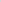  Основным объектом оценки личностных результатов служит сформированность универсальных учебных действий, включаемых в следующие три основных блока:- сформированность основ гражданской идентичности личности;- готовность к- переходу к самообразованию на основе учебно-познавательной мотивации, в том числе готовность к выбору направления профильного образования; - сформированность социальных компетенций, включая ценностно-смысловые установки и моральные нормы, опыт социальных и межличностных отношений, правосознание.В соответствии с требованиями Федерального государственного образовательного стандарта достижение личностных результатов не выносится на итоговую оценку обучающихся, а является предметом оценки эффективности воспитательно-образовательной деятельности школы и образовательных систем разного уровня. Поэтому оценка этих результатов образовательной деятельности осуществляется в ходе внешних неперсонифицированных мониторинговых исследований на основе централизованно разработанного инструментария. К их проведению привлекаются специалисты, не работающие в данной образовательной организации и обладающие необходимой компетентностью в сфере психологической диагностики развития личности в детском и подростковом возрасте. Результаты мониторинговых исследований являются основанием для принятия различных управленческих решений. 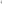 В текущей образовательной деятельности возможна ограниченная оценка сформированности отдельных личностных результатов, проявляющихся в: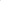 - соблюдении норм и правил поведения, принятых в общеобразовательной организации;- участии в общественной жизни общеобразовательной организации и ближайшего социального окружения, общественно-полезной деятельности; - прилежании и ответственности за результаты обучения; - готовности и способности делать осознанный выбор своей образовательной траектории, в том числе выбор направления профильного образования, 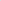 - проектирование индивидуального учебного плана на уровне среднего общего образования; - ценностно-смысловых установках обучающихся, формируемых средствами различных предметов в рамках системы общего образования.Данные о достижении этих результатов могут являться составляющими системы внутреннего мониторинга образовательных достижений обучающихся, однако любое их использование (в том числе в целях аккредитации образовательной организации) возможно только в соответствии с Федеральным Законом от 17.07.2006 №152-ФЗ «О персональных данных». В текущей образовательной деятельности в соответствии с требованиями ФГОС оценка этих достижений должна проводиться в форме, не представляющей угрозы личности, психологической безопасности И эмоциональному статусу обучающегося и может использоваться исключительно в целях оптимизации личностного развития ученика.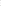 Оценка метапредметных результатов представляет собой оценку достижения планируемых результатов освоения федеральной образовательной программы, представленных в разделах «Регулятивные универсальные учебные действия», «Коммуникативные универсальные учебные действия», «Познавательные универсальные учебные действия» программы формирования универсальных учебных действий, а также планируемых результатов, представленных во всех разделах междисциплинарных учебных программ.Формирование метапредметных результатов обеспечивается за счёт основных компонентов образовательной деятельности - учебных предметов.Основным объектом оценки метапредметньгх результатов является:- способность и готовность к освоению систематических знаний, их самостоятельному пополнению, переносу и интеграции; 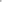 - способность к сотрудничеству и коммуникации;	- способность к решению личностно и социально значимых проблем и воплощению найденных решений в практику; - способность и готовность к использованию ИКТ в целях обучения и развития;- способность к самоорганизации, саморегуляции и рефлексии.Оценка достижения метапредметных результатов может проводиться в ходе различных процедур. Основной процедурой итоговой оценки достижения метапредметных результатов является защита итогового индивидуального проекта.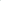  В ходе текущей, тематической, промежуточной оценки может быть оценено достижение таких коммуникативных и регулятивных действий, которые трудно или нецелесообразно проверять в ходе стандартизированной итоговой проверочной работы, например, уровень сформированности навыков сотрудничества или самоорганизации. Оценка достижения метапредметных результатов ведётся также в рамках системы промежуточной аттестации.Дополнительным источником данных о достижении отдельных метапредметных результатов могут служить результаты выполнения проверочных работ (как правило, тематических) по всем предметам.9. Заключительные положения. 9.1. Настоящее Положение является локальным нормативным актом школы.  Принимается на Педагогическом совете и утверждается приказом директора.9.2. Положение принимается на неопределенный срок.9.3.  При внесении изменений или дополнений отдельных пунктов и разделов Положение принимается в новой редакции, предыдущая редакция автоматически утрачивает силу. Направление внеурочной деятельностиФормы промежуточной аттестации
Физкультурно-спортивное и оздоровительноеПортфолио спортивных достижений оздоровительное соревнования, выполнение нормативов ГТО,
эстафета, выполнение контрольных нормативов,
зачет и иные формы аттестацииДуховно-нравственноеПортфолио, зачетное занятие, диагностика
нравственной воспитанности, выставка,
концерт, спектакль, фестиваль и иные формы
аттестацииСоциальноеПортфолио, волонтерская книжка, защита
проекта, ролевая игра, анкетирование,
тестирование и иные формы аттестацииОбщеинтеллектуальноеПортфолио, тесты, защита проекта,
читательская конференция, научно-
исследовательская конференция,
образовательная игра, турнир, проверочная
работа, выставка работ и иные формы
аттестацииОбщекультурноеПортфолио, защита проекта, проведение
экскурсии, фестиваль, выставка работ и
иные формы, проведения и иные формы
аттестации